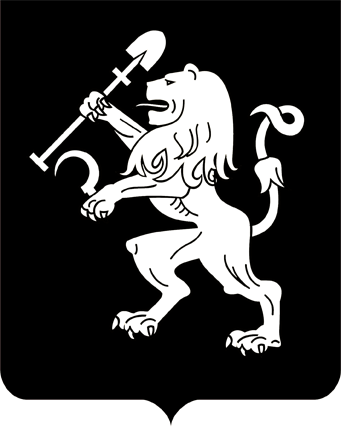 АДМИНИСТРАЦИЯ ГОРОДА КРАСНОЯРСКАПОСТАНОВЛЕНИЕОб утверждении проекта планировки и проекта межевания территории, расположенной в границах территориальной зоны делового, общественного и коммерческого назначения, объектов культуры (О-1) по ул. Маерчака в городе КрасноярскеРассмотрев доработанные материалы проекта планировки и проекта межевания территории, расположенной в границах территориальной зоны делового, общественного и коммерческого назначения, объектов культуры (О-1) по ул. Маерчака в городе Красноярске, руководствуясь ст. 5.1, 45, 46 Градостроительного кодекса Российской Федерации, ст. 16 Федерального закона от 06.10.2003 № 131-ФЗ «Об общих принципах организации местного самоуправления в Российской Федерации», ст. 8 Правил землепользования и застройки городского округа город Красноярск, утвержденных решением Красноярского городского Совета депутатов от 07.07.2015 № В-122, постановлением администрации города от 26.10.2020 № 855 «Об утверждении Порядка подготовки документации по планировке территории в границах городского округа города Красноярска, разрабатываемой на основании решений администрации города Красноярска, порядка принятия решения об утверждении документации по планировке территории, порядка внесения изменений в такую документацию, порядка отмены такой документации или ее отдельных частей, порядка признания отдельных частей такой документации не подлежащими применению», ст. 7, 41, 58, 59 Устава города Красноярска,ПОСТАНОВЛЯЮ:1. Утвердить проект планировки и проект межевания территории, расположенной в границах территориальной зоны делового, общественного и коммерческого назначения, объектов культуры (О-1) по ул. Маерчака в городе Красноярске, согласно приложениям 1–5.2. Признать часть проекта межевания территории Центральной   левобережной части города Красноярска и района «Удачный», утвержденного постановлением администрации города от 15.12.2020 № 1005, не подлежащей применению в границах согласно приложению 6.3. Настоящее постановление опубликовать в газете «Городские новости» и разместить на официальном сайте администрации города в течение семи дней с даты принятия постановления.4. Постановление вступает в силу со дня его официального опубликования.5. Контроль за исполнением настоящего постановления возложить на заместителя Главы города Животова О.Н.Глава города							                  С.В. ЕреминКАТАЛОГ координат характерных точек границы части проекта межевания территории Центральной левобережной части города Красноярска и района «Удачный», не подлежащей применениюКоординаты характерных точек указаны в соответствии с системой координат, используемой для ведения Единого государственного реестра недвижимости (МСК-167).14.07.2021№ 526Номер точкиКоординаты точекКоординаты точекНомер точкиХУ1632837,9396665,842632825,9696669,903632832,4496697,254632835,3796708,955632852,4196795,046632840,5896797,127632814,6596801,748632815,3896795,749632810,6096795,9310632775,9596799,2611632767,8396728,3112632767,3296720,5413632766,3996688,2814632762,8396661,8515632780,5796657,5616632796,3396653,9117632807,9096651,0218632819,1996648,5519632846,5696640,7220632851,9396638,6521632893,3196619,4722632918,8896607,0623632914,7096596,1224632927,7996591,2325632932,0096594,3026632934,3896593,8827632956,2796583,6228632957,8596580,8529633005,7296560,5530633010,2196557,3131633011,4296550,7432633048,9596532,5033633048,5096531,7534633052,2496529,2935633049,1196523,4736633057,0196518,4937633068,2896513,3938633073,2096515,9339633074,7196515,2040633089,1596540,8341633072,5296551,1142633020,5696579,2443632935,9096625,401632837,9396665,84